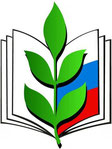 ПРОФЕССИОНАЛЬНЫЙ СОЮЗ РАБОТНИКОВ НАРОДНОГО ОБРАЗОВАНИЯ И НАУКИ РОССИЙСКОЙ ФЕДЕРАЦИИКРАСНОДАРСКАЯ КРАЕВАЯ ОРГАНИЗАЦИЯ ПРОФЕССИОНАЛЬНОГО СОЮЗА РАБОТНИКОВ НАРОДНОГО ОБРАЗОВАНИЯ И НАУКИ РОССИЙСКОЙ ФЕДЕРАЦИИТБИЛИССКАЯ РАЙОННАЯ ОРГАНИЗАЦИЯ ПРОФЕССИОНАЛЬНОГО СОЮЗА РАБОТНИКОВ НАРОДНОГО ОБРАЗОВАНИЯ И НАУКИ РОССИЙСКОЙ ФЕДЕРАЦИИ (ТБИЛИССКАЯ   РАЙОННАЯ ОРГАНИЗАЦИЯ ОБЩЕРОССИЙСКОГО ПРОФСОЮЗА ОБРАЗОВАНИЯ)Итоги выполненияотраслевого территориального соглашения 	В Тбилисской районной организации Общероссийского Профсоюза образования отраслевое Соглашение заключено в 2020 году с целью определения согласованных позиций сторон по созданию необходимых трудовых и социально-экономических условий для работников и обеспечения стабильной и эффективной деятельности образовательных учреждений и иных организаций, находящихся в ведении Управления образованием администрации муниципального образования Тбилисский район.	Срок действия Соглашения-2021-2023 годы.Сторонами соглашения: Управлением образованием администрации муниципального образования Тбилисский район (далее Управление образованием), Тбилисской районной организацией Профессионального союза работников народного образования и науки РФ (далее - Профсоюз) -  проводилась последовательная работа по выполнению Соглашения.Отраслевая комиссия, в состав которой входят специалисты Управления образованием, члены Профсоюза, постоянно осуществляла контроль выполнения принятых обязательств. Последовательная работа Совета районной организации Профсоюза с Управлением, руководителями образовательных организаций на основе территориального отраслевого Соглашения и 37 коллективных договоров позволила обеспечить 100% охват работников отрасли коллективно-договорным регулированием. Все положения отраслевого Соглашения учтены в коллективных договорах образовательных организаций.	Развитие системы социального партнерства в текущем периоде способствовало решению многих социально-трудовых вопросов и интересов работников отрасли.В соответствии с финансовым обеспечением выполнения муниципального задания бюджетной сметы, финансирование, направленное на обеспечение заработной платой работников образовательных организаций, осуществляется в полном объеме.	За отчетный период образовательные учреждения полностью и своевременно финансировались в соответствии с объемами бюджетных обязательств.Социальные партнеры способствовали выполнению обязательств по оплате труда работников отрасли в части: первоочередного порядка выплат стимулирующего характера за квалификационную категорию, ученую степень, почетное звание и за выслугу лет; выплат за работу в сельской местности в размере 25 процентов к должностным окладам, ставкам заработной платы; повышенного размера, не ниже 35 процентов часовой тарифной ставки (части оклада (должностного оклада). В соответствии с постановлением губернатора края (от 12.07.2021 г. № 408 «О внесении изменений в постановление главы администрации (губернатора) Краснодарского края от 27.11.2008 г. № 1218), своевременно осуществлялись стимулирующие выплаты за выполнение функции классного руководителя образовательных организаций в размере 4 000 рублей в месяц независимо от количества обучающихся в классе. Для решения спорных вопросов, возникающих при предоставлении педагогам мер социальной поддержки, в образовательных организациях созданы комиссии совместно с представителями Профсоюза.Необходимо отметить, что в полной мере выполняются целевые значения показателей размера заработной платы педагогических работников, установленные Программой поэтапного совершенствования системы оплаты труда. Средняя заработная плата работников образовательных организаций по итогам I полугодия 2023 года составила 34 294 рубля (по итогам 2022 года – 32130 рублей).Совместная работа, проводимая в рамках социального партнерства, позволяет добиваться того, что задержек с выплатой заработной платы, отпускных не было.	Вопросы соблюдения социально-трудовых прав работников находятся на постоянном контроле Управления и Профсоюза. Осуществлялся  обмен информацией по проблемам совершенствования действующего законодательства: о предоставлении мер социальной поддержки педагогическим работникам образовательных организаций, проживающим и работающим в сельской местности, рабочих поселках (поселках городского типа), по оплате жилых помещений, отопления и освещения; об отраслевой системе оплаты труда; о повышении статуса педагогических работников; о критериях отбора по программе «Земский учитель»; об увеличении размера выплат педагогическим работникам, привлекаемым к проведению ЕГЭ и другим. 	292 человека получают выплаты компенсационного характера за работу в сельской местности по всем образовательным организациям (25 %).Проводилась последовательная работа по развитию кадрового потенциала образовательных организаций. В Управлении составлен прогноз перспективной потребности в кадрах для отрасли. Вопросы кадрового обеспечения, наличие вакансий в образовательных организациях рассматривались на Президиуме совета Профсоюза.	В целях обеспечения реализации права на дополнительное профессиональное образование по профилю педагогической деятельности, краевой Институт развития образования (далее Институт) предлагает различные варианты повышения квалификации для педагогических работников и руководителей образовательных организаций. Курсы повышения квалификации (обучение в Краснодаре, дистанционное) в течение полугодия прошли педагогические работники в соответствии с планом.    242 педагога получают выплаты за выполнение функций классного руководства за счет средств государственного стандарта в размере 9 000 рублей.    Совет районной организации Профсоюза уделяет особое внимание контролю за формированием и использованием стимулирующего фонда оплаты труда в образовательных организациях. В среднем стимулирующий фонд по отрасли составил 35%, что значительно выше краевых показателей.    С января 2013 года выплаты стимулирующего характера в размере          3 тысяч рублей   выплачиваются отдельным категориям работников из краевого бюджета:•	277 работникам отдельных категорий дошкольных организаций; 		414 работникам отдельных категорий общеобразовательных организацийВ целях обеспечения выполнения требований к кадровым условиям реализации основных общеобразовательных программ в части укомплектованности общеобразовательных выплачивается 3 000 рублей:•	6 молодых педагогов образовательных организаций;•	406 педагогических работников общеобразовательных учреждений;•	183 педагогических работников дошкольных образовательных организаций.Проводилась последовательная работа по развитию кадрового потенциала образовательных организаций. Составлен прогноз перспективной потребности в кадрах. Ежеквартально проводился мониторинг кадрового обеспечения, наличия вакансий в образовательных организациях. Поддержке и поощрению творчески работающих педагогов, пропаганде передовых идей в области образования и распространению педагогического опыта способствуют ежегодные профессиональные конкурсы «Директор школы Кубани», «Учитель года Кубани», «Педагог-психолог Кубани», «Воспитатель года Кубани», и другие. Профсоюз, являясь соучредителем профессиональных конкурсов премировал участников конкурсов ценными подарками. Все победители муниципального этапа профессиональных конкурсов награждались бесплатными путевками в центр отдыха «Рассвет».	Продолжена работа по обеспечению безопасных условий труда для работников образования. Для реализации права работников на безопасные условия труда, внедрения современных средств безопасности труда, предупреждения производственного травматизма, обучение нормам охраны труда, специальную оценку условий труда, обеспечение спецодеждой, возникновения профзаболеваний во всех образовательных организациях были приняты Соглашения по охране труда, действуют совместные комиссии с участием представителей администрации, профсоюзных комитетов, во всех учреждениях составлены и утверждены планы работы по охране труда, работают совместные комиссии с участием представителей администрации, профсоюзных комитетов образовательных организаций. В коллективные договоры образовательных организаций включены обязательства по выделению средств на обучение работников безопасным методам работы, специальную оценку рабочих мест, обеспечение спецодеждой.Выполнены обязательства по проведению первичных медицинских осмотров при приеме на работу и периодических осмотров для лиц, работающих во вредных условиях труда за счет средств работодателя, предоставлению дополнительных отпусков, осуществлению выплат компенсационного характера за работу с вредными условиями труда. 	Проводилась работа по контролю за:	- созданием безопасных условий труда в образовательных организациях;	- проведением профилактической работы по предупреждению производственного травматизма и профзаболеваний;	- организацией бесплатного медицинского осмотра работников организаций;	-  проведением доплат за работу во вредных условиях труда и предоставление дополнительных дней к отпуску;	- заключением и выполнением Соглашений по охране труда:	- проведением Всемирного Дня охраны труда в образовательных организациях.Оказывалась правовая поддержка работникам образовательных организаций: проводились консультации, разъяснения. Наиболее актуальными являются вопросы, связанные с назначением досрочной страховой пенсии, предоставлением компенсации расходов на оплату отопления и освещения жилья, уменьшением либо увеличением учебной нагрузки; сокращением численности и штата, выплатой вознаграждения за классное руководство; о предоставлении мер социальной поддержки педагогическим работникам, проживающим в сельской местности. Еженедельно в образовательные организации направляется «Информационный обзор», сформированный Краснодарской краевой организацией Общероссийского Профсоюза образования, включающий в себя разделы «Новое в законодательстве» и «Вопрос–ответ» на актуальные темы трудового и образовательного законодательства.	Продолжено развитие инновационных форм социальной поддержки работников образования. Реализуется краевая профсоюзная программа страхования «Защита жизни и здоровья», развивается деятельность кредитный потребительский кооператив «Кредитно-сберегательный союз работников образования и науки»,      Но необходимо отметить, что недостаточное финансирование образовательных организаций не позволяет руководителям проводить весь спектр данных мероприятий в полном объеме. Создан и работает Совет молодых педагогов, который изучает проблемы молодых специалистов, оказывает им методическую помощь, осуществляет общественный контроль за исполнением в образовательных учреждениях норм нормативно-распорядительных документов в части, касающейся прав молодых педагогов, представляет интересы молодых педагогов перед органами местного самоуправления.	Молодые педагоги вовлекаются в участие в конкурсах профессионального мастерства, семинарах, форумах на различных уровнях. 	В этом году для молодых педагогов было проведено:	Всемирный день - Охраны труда	Пе	рвомайская акция «Za Мир! Za Труд! Za Май!»;	Форум «Profинтенсив»;	Последовательная работа по внесению дополнительных обязательств в коллективные договоры способствовала установлению выплат стимулирующего характера наставникам из числа высококвалифицированных педагогов в размере от 500 до 1000 рублей. 	Обеспечивается выполнение обязательств Соглашения по соблюдению прав и гарантий членов Профсоюза. Стимулирующая выплата производится председателям первичных профсоюзных организаций (от 500 до 1 000 рублей). Однако недостаточное финансирование некоторых образовательных организаций не позволяет руководителям осуществлять данную выплату. 	По решению Президиума районной организации Профсоюза из профсоюзного бюджета были профинансированы мероприятия, направленные на поддержку работников образования. 	Материальная помощь была оказана членам Профсоюза из средств первичных профсоюзных организаций и из районного фонда экстренной материальной помощи в размере 42 000 рублей, 32 300 рублей – сумма, выделенная организациям к праздничным мероприятиям для поздравления членов профсоюза. Управление образованием, Профсоюз активно содействовали организации мероприятий, направленных на развитие физической культуры и спорта в коллективах образовательных организаций. В образовательных организациях, с соблюдением ограничительных мер безопасности, проводились дни здоровья. На оздоровление и отдых членов Профсоюза в первом полугодии 2023 года из профсоюзного бюджета затрачено 76,0 тыс. рублей. В рамках договорных отношений краевой организации с санаторием «Малая Бухта» города Анапа, согласно договора в текущем году приобретено                              3 путевки с 23 % скидкой от стоимости.3 путёвки приобретены по линии ФНПР в рамках программы «Профсоюзная путёвка» с 20% скидкой посредством взаимодействия с Центром развития профздравниц Кубани. В соответствии с постановлением президиума краевой организации в Центре отдыха работников образования края «Рассвет» в 1 полугодии отдохнули 9 человек: 4 члена Профсоюза (из них 2 победителя конкурсов профессионального мастерства), 5 родственников членов Профсоюза. Для поощрения профсоюзного актива были организованы 5 туров выходного дня в Ставрополье, Гуамское Ущелье, Домбай, г. Краснодар, . На организацию туров из районного бюджета выделено 30 000 рублей..	Районная организация принимает меры по участию членов Профсоюза в развитии инновационных форм социальной поддержки работников образования: краевой профсоюзной программе страхования «Защита жизни и здоровья», развитию кредитного потребительского кооператива «Кредитно-сберегательный союз работников образования и науки».Благодаря заключенным соглашениям краевой организаций Профсоюза образования о предоставлении услуг работникам образования на льготных условиях с ООО «ВКБ Новостройки» при  приобретении жилья; с кампанией медицинского страхования «АльфаСтрахование - ОМС» по медицинской диагностике; с сетью офтальмологических клиник «Три-З» и «Ирис» по лечению;  с сетью медицинских лабораторий «CL» по обследованию; с учреждениями санаторно-курортного комплекса  по оздоровлению,  а также с Ассоциацией фермеров Кубани и  предприятиями торгово - розничной сети  члены Профсоюза имеют возможность получить льготные услуги в медицинских учреждениях края, в предприятиях торгово-розничной сети.Анализ выполнения обязательств Соглашения подтверждает системную работу Управления образованием и Профсоюза по регулированию социально-трудовых отношений в сфере образования муниципального образования. Осознавая ответственность за функционирование и развитие образовательных организаций района, социальные партнеры считают необходимым особое внимание в дальнейшей работе уделить:- обеспечению соблюдения социально – трудовых прав работников в ходе реализации национального проекта «Образование», иных документов стратегического планирования на муниципальном уровне, а также мероприятий программ и проектов в сфере образования;- недопущению снижения достигнутого уровня социальных прав и гарантий работников отрасли; - повышению социального и профессионального статуса педагогических работников, конкурентоспособности педагогической профессии, формированию   позитивного образа педагога в общественном сознании; - содействию деятельности молодежного педагогического объединения: Совета молодых педагогов;- развитию инновационных форм работы, способствующих улучшению качества жизни работников, их оздоровлению.- активизации работы по финансированию мероприятий по охране труда за счет возврата части сумм страховых взносов Фонда социального страхования.Председатель Тбилисской районнойорганизации ОбщероссийскогоПрофсоюза образования                                                               Л.Н. Аскольская